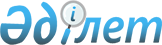 О внесении изменений в перечень продукции, в отношении которой подача таможенной декларации сопровождается представлением документа об оценке (подтверждении) соответствия требованиям технического регламента Таможенного союза "О безопасности упаковки" (ТР ТС 005/2011)Решение Коллегии Евразийской экономической комиссии от 6 марта 2014 года № 35

      В соответствии со статьей 3 Договора о Евразийской экономической комиссии от 18 ноября 2011 года Коллегия Евразийской экономической комиссии решила:



      1. Внести в перечень продукции, в отношении которой подача таможенной декларации сопровождается представлением документа об оценке (подтверждении) соответствия требованиям технического регламента Таможенного союза «О безопасности упаковки» (ТР ТС 005/2011), утвержденный Решением Коллегии Евразийской экономической комиссии от 19 марта 2013 г. № 47, следующие изменения:



      а) пункт 2 в графе 2 перед словами «из 3919» дополнить кодом «3917 10» ТН ВЭД ТС;



      б) в пункте 9 в графе 2 слова «из 7317 00 610 0», «из 7317 00 690 0», «из 7317 00 900 9», «из 8305 20 000 0» исключить.



      2. Настоящее Решение вступает в силу по истечении 

30 календарных дней с даты его официального опубликования.           Председатель Коллегии

      Евразийской экономической комиссии         В. Христенко
					© 2012. РГП на ПХВ «Институт законодательства и правовой информации Республики Казахстан» Министерства юстиции Республики Казахстан
				